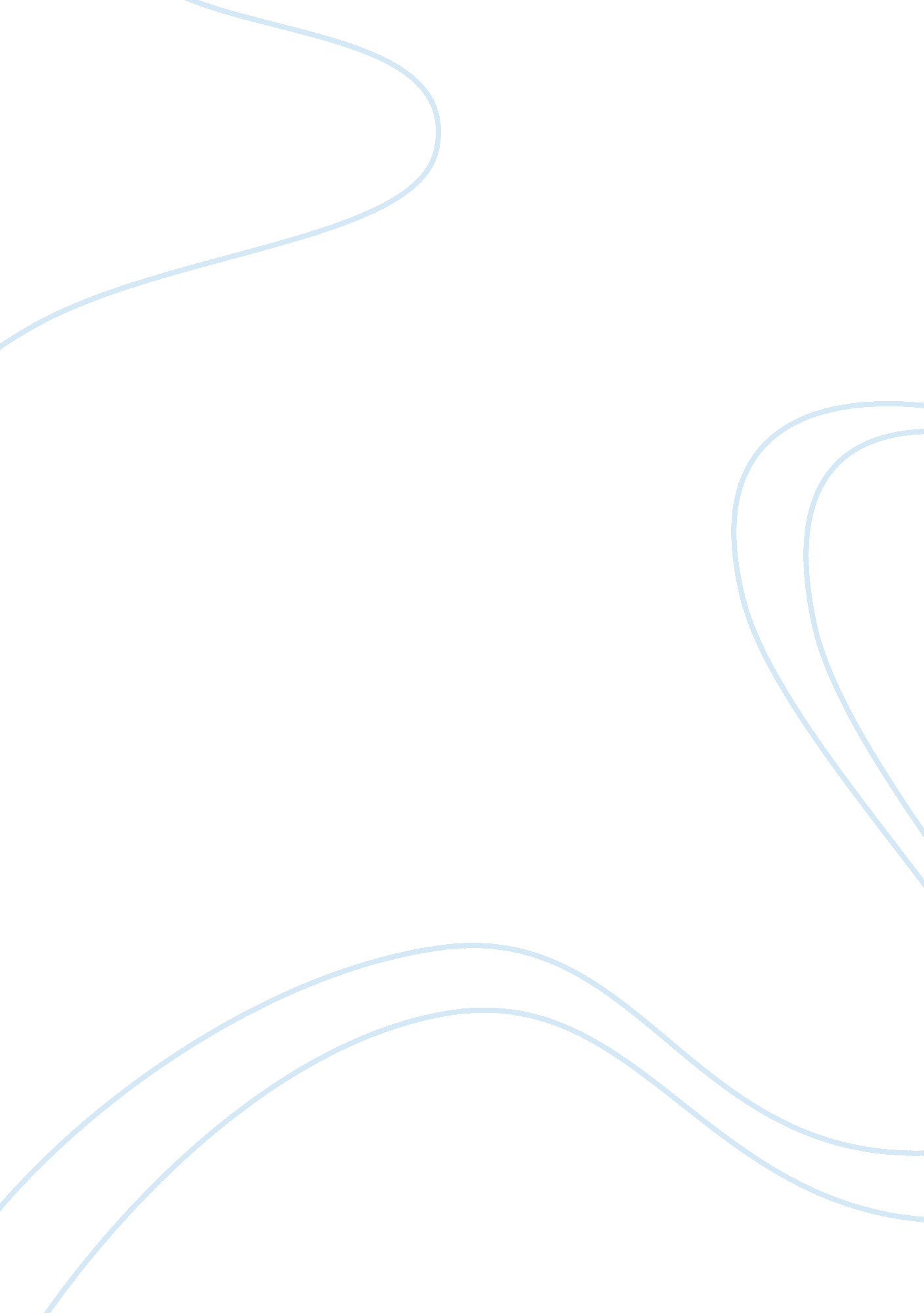 Free essay on circle of courageCountries, India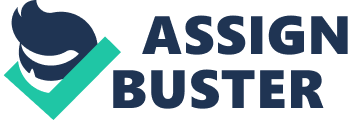 The present youth is a step behind to accept the responsibilities and sense of belongings, take independent decisions, and liberality. The present youth needs confidence and motivation from the community and the peers to take decisions on their own. Without motivation the youth finds it difficult to connect to other humans and build a relationship. There are many instances of youth and children falling preys to power and find themselves in a helpless position that results in an aggressive behavior. The understanding of youth or children of current generation regarding power or courage is to have good wealth, power and materialistic pleasure. 
The long-established Native American learning strategies for children are far more powerful than the European cultural heritage. The Europeans considered Indians to be less powerful in terms of technology and looked upon them as people who could not contribute to the society. The most powerful learning philosophy is from the Americans who have good philosophies for child management. These American philosophies emphasize more on the children management and engagement, and empower the children to sketch a goal and purpose in life. Building the four basic components of self-esteem such as power, virtue, significance and competence empowers the child to be self-reliant in the community. 
Children who lack sense of power over their behavior and their environment are developmental casualties whose disorders are labeled as learned helplessness, absence of an internal locus of control and lack of intrinsic motivation (Brendtro, Brokenleg & Brokern 52). It is a miserable fact to know that children who cannot get courage lean towards achieving power by alternate means like indulging in chemicals. The child must be provided opportunities from the initial stages to build courage and be independent, taught about the required behavior through practical real life examples, and how important it is to respect the elders and older people. 
Indians respect the child more than the Americans do because Indians start teaching the required behavior to the child as soon as it starts communicating. Talking with the children quite often boosts the confidence in the child. The working remedy for the challenges involved in making a child responsible is to provide an environment to the children with lot of opportunities to achieve the goals and objectives. Works Cited Brendto, Larry K., Brokenleg, Martin., Bockern, Steve Van. Reclaiming youth at risk: our hope for the future. Revised, illustrated. National Educational Service. (2002). Print. 